Tisztelettel meghívjukVelem községi Önkormányzat Képviselő-testületének2023. február 13-án (hétfőn) 9,00 órakora Kőszegi Közös Önkormányzati Hivatal KirendeltségénekPolgármesteri Irodájában (9726 Velem, Rákóczi u. 73.)tartandó képviselő-testületi ülésére.NAPIRENDI PONTOK:A Kőszegi Közös Önkormányzati Hivatal köztisztviselői 2023. évi illetményalapjának és illetménykiegészítésének megállapításáról szóló 9/2022.(XI.30.) önkormányzati rendeletének módosításaElőterjesztő: Dr. Zalán Gábor jegyzőA Just-Food Kft.-vel közétkeztetési feladatának ellátása tárgyában létrejött szolgáltatási szerződés módosításaElőterjesztő: Dr. Zalán Gábor jegyzőA Társult Evangélikus Egyházközség Nemescsóval kötött feladat-ellátási szerződés módosítása Előadó a polgármester nevében: Németh Melinda kirendeltség-vezetőA Kőszegi Közös Önkormányzati Hivatal 2023. évi költségvetésének jóváhagyásaElőadó a jegyző nevében: Cserkutiné Stipsics Edina pénzügyi és gazdálkodási osztályvezetőA 2024-2026 évekre vonatkozó középtávú tervezés keretszámainak jóváhagyásaElőadó a polgármester nevében: Cserkutiné Stipsics Edina pénzügyi és gazdálkodási osztályvezető Velem községi Önkormányzat 2023. évi költségvetéséről szóló önkormányzati rendelet megalkotásaElőterjesztő: Bakos László polgármesterA képviselő-testület 2023. évi munkatevének jóváhagyásaElőterjesztő: Bakos László polgármesterEgyebekVelem, 2023. február 9.		Bakos László sk.	polgármester	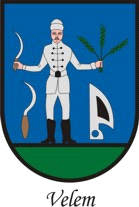 VELEM KÖZSÉGPOLGÁRMESTERE9726 Velem, Rákóczi utca 73. +36 (94) 563-380